Bookable CoursesTeaching Support Service TrainingIntegrated Specialist Teaching 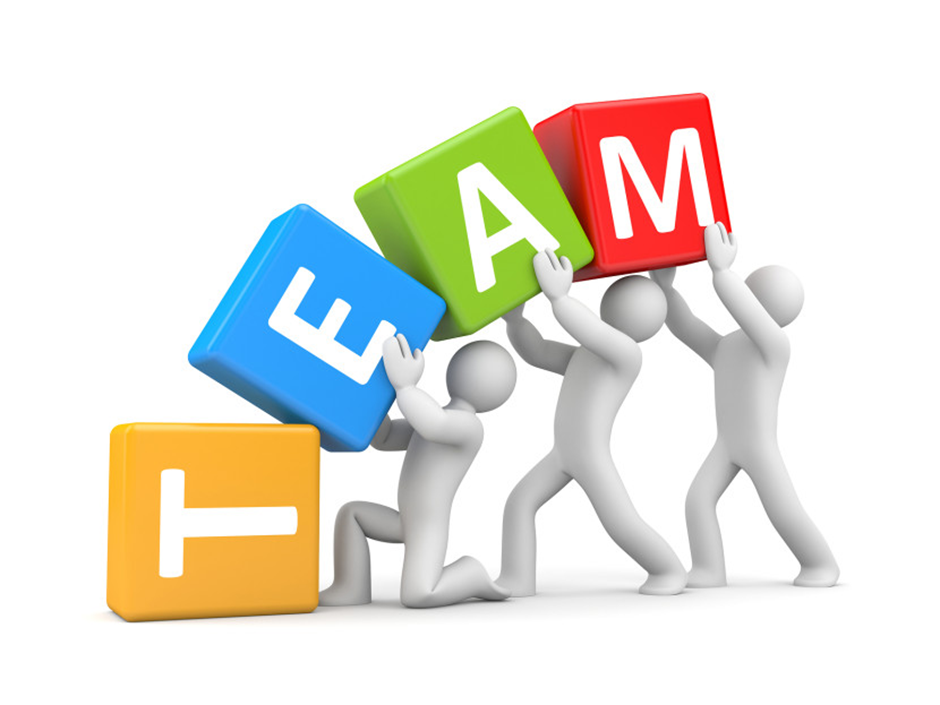 Bradford Portage ServiceCognition and Learning TeamPhysical and Medical TeamAutism Spectrum Team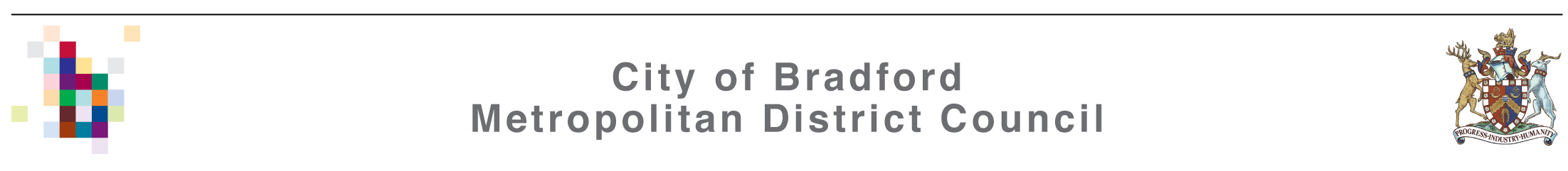 Teaching Support Service - Integrated Specialist Teaching TrainingTeaching Support Service - Integrated Specialist Teaching TrainingTeaching Support Service - Integrated Specialist TeachingTrainingPhysical and Medical TeamTeaching Support Service - Integrated Specialist Teaching TrainingPhysical and Medical TeamTeaching Support Service - Integrated Specialist Teaching TrainingPhysical and Medical TeamTeaching Support Service - Integrated Specialist Teaching TrainingAutism Spectrum TeamTeaching Support Service - Integrated Specialist TeachingTrainingAutism Spectrum Team	Please use separate application form for this courseTeaching Support Service - Integrated Specialist TeachingTrainingAutism Spectrum TeamTeaching Support Service - Integrated Specialist TeachingTrainingAutism Spectrum TeamBlank page on purposeTeaching Support Service - Integrated Specialist Teaching TrainingAutism Spectrum TeamTeaching Support Service - Integrated Specialist Teaching TrainingAutism Spectrum TeamTeaching Support Service - Integrated Specialist Teaching TrainingAutism Spectrum TeamTeaching Support Service - Integrated Specialist Teaching TrainingBradford Portage ServiceTeaching Support Service - Integrated Specialist Teaching TrainingCognition and Learning TeamTeaching Support Service - Integrated Specialist Teaching TrainingCognition and Learning TeamTeaching Support Service - Integrated Specialist Teaching TrainingCognition and Learning TeamTeaching Support Service - Integrated Specialist Teaching TrainingCognition and Learning TeamTeaching Support Service - Integrated Specialist Teaching TrainingCognition and Learning TeamTeaching Support Service - Integrated Specialist Teaching TrainingCognition and Learning TeamTeaching Support Service - Integrated Specialist TeachingTrainingCognition and Learning TeamTeaching Support Service - Integrated Specialist Teaching TrainingCognition and Learning TeamTeaching Support Service - Integrated Specialist Teaching TrainingCognition and Learning TeamTeaching Support Service - Integrated Specialist Teaching TrainingCognition and Learning TeamTeaching Support Service - Integrated Specialist Teaching TrainingCognition and Learning TeamTeaching Support Service - Integrated Specialist Teaching TrainingCognition and Learning TeamTeaching Support Service - Integrated Specialist Teaching TrainingCognition and Learning TeamTeaching Support Service - Integrated Specialist Teaching TrainingCognition and Learning TeamTeaching Support Service - Integrated Specialist Teaching TrainingBradford Portage ServiceAlternatively, this course can be delivered over 4 sessions lasting up to 3 hours each over a period of weeks at your setting (price on request). Please email your request to tssadmin.team@bradford.gov.ukBookings must be emailed directly to tssadmin.team@bradford.gov.uk using the form provided separatelyPlease use the application from provided.Please ensure your booking form is emailed only (do not post).By booking you have accepted that the course is appropriate for your needs regardless of the post title you have stated.If you send a substitute delegate please establish that this course is appropriate to their needs.Please book at least two (working) weeks in advance of the course if possibleOnce we have received your application we will acknowledge the receipt of your email.Your application will be confirmed as soon as possible or at least up to two weeks before the start date. This is to ensure we reach minimum numbers before we give a clear confirmation.Two weeks before the start of the course our cancellation policy will be in place. Please see our booking form for cancellation terms.All contact will be with the email address specified on the application form.All course correspondence will be via email.In case of any booking issues please telephone on 01274 439500.Please choose a car park that is suitable for the timing of your course.Car parks:You can park all day in these 2 car parksNCP on Hall Ings (BD1 5SD) (before 9.30am will only be £3.50 for all day) Parking after 9.30am will cost significantly more. Pay on bottom floor before leaving. Short walk to Margaret McMillan TowerRadwell Drive (BD5 0QB) £4 all day or 70p per hr pay on arrival. Short walk to Margaret McMillan Tower.Only appropriate for half day or short coursesSharpe Street (BD5 0QJ) max 6 hr stay £3.60 or 70p per hr pay on arrival. This is at the back of Margaret McMillan Tower.NB Prices may varyBooklet page no.Course noRun bYCourse titleDate51PMPhysical and MedicalClicker 7.  (1.00 – 3.00 )16/05/201862PMPhysical and MedicalDeveloping your understanding of handwriting- a practical guide  (8.00 – 10.30)04/05/20187Physical and MedicalManual Handling trainingSchool based trg81AAutismAssessment and delivery of well-being and engagement with learning (KS2-4) (09.15am-03.45pm)08/05/201892AAutismIntroduction to Autism – Intermediate (KS1-2) (09.00am-03.30pm)21/05/2018103AAutismLego Based Therapy (KS2-4) (09.30-11.00am)01/05/2018114AAutismblank12AutismAssessment and delivery of well-being and engagement with learning (KS2-4) Full daySchool based trg13AutismIntroduction to Autism- Beginners (KS1- 4) 1.5hrs twilightSchool based trg14AutismIntroduction to Autism – Intermediate (KS1-4)  Full daySchool based trg151PTPortageThe Portage Workshop – A Small Steps Approach to learning for Children with SEND (09.15am-3.00pm for all 3 dates)02/07/2018 03/07/2018 16/07/2018312PTPortageMakaton Foundation Workshop for Professionals (09.30am to 4.30pm both days)14/05/2018 & 21/05/2018161CLCognition and LearningAlphabet Arc – A multi-sensory programme (09.00 – 12.30)18/04/2018172CLCognition and LearningExam Access and TEXTHELP Read/Write Gold  (9.00 – 12.30) TBA183CLCognition and LearningHow to use and interpret the GL Assessment Dyslexia Portfolio(9.00am –12.30pm)TBA194CLCognition and LearningMotor Skills Workshop (09.00am-12.30pm)16/05/2018205CLCognition and LearningPrecision Teaching and High Frequency Words Workshop –(9.15am- 12.00am) TBABooklet page no.Course noRun byCourse titleDate216CLCognition and LearningSENCo Induction TBA & TBA both 09.00am to 12.30pmTBA227CLCognition and LearningSupporting Children with Literacy Difficulties – A Multi-Sensory Approach (multiple dates)TBA 09.00 to 4.00pm for SENCo overviewTBA full day 09.00am to 4.00pm in Margaret McMillan Tower7 sessions. 09.00am to 12.00pm in Margaret McMillan TowerTBA x 7plus portfolio session TBADates to leftFirst dateTBA238CLCognition and LearningThe Communication Trust Progression Tools Workshop (09.00am-12.00noon)TBA24Cognition and Learning20:20 Reading InterventionSchool based trg259CLCognition and LearningElklan Speech and Language support 3-5s (Early Years)TBA2611CLCognition and LearningElklan Speech and Language support 5-11s(10 mornings)TBA to TBA2712CLCognition and LearningElklan Speech and Language Support 11-16s (Secondary)TBA28 & 2913CLCognition and LearningElklan Communication Friendly Schools AccreditationTBA30Cognition and LearningInclusive Classroom TrainingSchool based trg1PMTitleClicker 7Description of trainingMany children benefit from using Clicker 7 software on the computer as an alternative to handwriting. This practical course will give an overview of the popular assistive technology software Clicker 7 and demonstrate how it can be incorporated into lessons. Although this course is based on Clicker 7, please contact us if you would like support with earlier versions of Clicker or Clicker IPad apps. This course will cover:An introduction to Clicker 7 and the functions availableMaking word banks and grids from scratch to support learnersEditing and downloading existing gridsThe full range of Clicker activities including mind mapping and voice recording. Refreshments: Drinks on arrival and mid-morning.Suitable for Sencos, class teachers, support assistantsDate/s, times & venue16.05.18 – 1.00pm to 3.00pm Margaret McMillan TowerCost£55 per person2PmTitleDeveloping your understanding of handwriting- a practical guide.Description of trainingHandwriting is a complex process. Learn more about the physical requirements and elements that need to be developed for children to write proficiently.  This course will cover:Handwriting development Fine motor skills for handwritingGross motor skills for handwritingHow to deliver handwriting instructionRecognising, identifying and addressing potential  handwriting difficulties in the classroomPutting together an  intervention programmeRefreshments: Drinks on arrival and mid-morning.Tutor: Deborah CraigSuitable for Sencos, class teachers and support assistantsDate/s, times & venue04.05.18 - 8.00am – 10.30am Margaret McMillan TowerCost£55 per personTitleManual Handling trainingSchool based trainingDescription of trainingDo you have children who need physical, hands- on assistance to access school? If so you need to be trained to do this safely for both the pupil and staff involved. This course will give staff a basic training in manual handling and will also include problem solving support and help to draw up a written manual handling plan for individual pupils. This is a legal requirement for all schools who need to physically move children.This course will cover:Back awareness Principles and practice of safe lifting/ moving and handlingUsing equipment safely e.g. hoists Writing an individual manual handling planTutor: Deborah CraigTraining will be tailor-made to your school. Please contact the Physical and Medical Team to discuss your individual needs. Or email tssadmin.team@bradford.gov.uk  and ask for your details to be passed on.Suitable for All school staffDate/s, times & venueThese sessions are to take place in your school.  We will require a classroom.Please contact the Physical and Medical Team to arrange a suitable date.Cost£390 per school to train up to 6 members of staff for a half dayAny extra time needed for training at the school will be charged at £130.00 per hour.1ATitleAssessment and delivery of well-being and engagement with learning (KS2-4)Description of trainingYou will gain a practical approach to assessing children and young people’s skills to foster well-being, positive mental health and engagement.Schools will learn to develop robust systems to monitor emotional development and well-being across all age ranges.The course will include an insight into the high incidence of poor mental health in children and young people with autism. You will learn how to develop practical tools for measuring well-being and engagement. Refreshments: Lunch is provided plus drinks on arrival, mid-morning and with lunch.Suitable for All school staff who come in contact with children and young people with autism KS2-4Date/s, times & venue08.05.18 - 9.15am - 3.45pm Eldwick PrimaryCost £150 per person2ATitleIntroduction to Autism – Intermediate (KS1-2)Introduction to Autism – Intermediate (KS1-2)Description of trainingComprehensive autism training and insight for school staff who already have a basic knowledge and experience of autism.Staff will develop their existing knowledge of autism and gain an understanding how to meet the needs of a range of children with a diagnosis of autism in a mainstream setting at KS1-4.The course will include the 4 areas of difference, offer strategies and approaches and opportunities to plan the implementation of these strategies.Workshop ChoicesThroughout the day we will be delivering a variety of workshops linked to the key areas of focus. Please ensure workshops are chosen on the course application form.Refreshments: Lunch is provided plus drinks on arrival, mid-morning and with lunch.The course will be delivered by a specialist teacher.Comprehensive autism training and insight for school staff who already have a basic knowledge and experience of autism.Staff will develop their existing knowledge of autism and gain an understanding how to meet the needs of a range of children with a diagnosis of autism in a mainstream setting at KS1-4.The course will include the 4 areas of difference, offer strategies and approaches and opportunities to plan the implementation of these strategies.Workshop ChoicesThroughout the day we will be delivering a variety of workshops linked to the key areas of focus. Please ensure workshops are chosen on the course application form.Refreshments: Lunch is provided plus drinks on arrival, mid-morning and with lunch.The course will be delivered by a specialist teacher.   Workshop 2                                  Overview - Cognition and Learning   Workshop 3                                Overview - Social Emotional Mental Health   Workshop 2                                  Overview - Cognition and Learning   Workshop 3                                Overview - Social Emotional Mental Health   Workshop 2                                  Overview - Cognition and Learning   Workshop 3                                Overview - Social Emotional Mental HealthSuitable for Suitable for School based staff in direct contact with CYP with a diagnosis of autism to include SENCo’s, teachers, Senior Leaders, Head Teachers, Phase Leaders, Learning Mentors KS1-4 Date/s, times & venueDate/s, times & venue21.05.18 - 9.00am - 3.30pm Margaret McMillan TowerCostCost£115 per person3ATitleLego Based Therapy (KS2-4)Description of trainingA structured intervention to develop the social and interaction skills of children and young people with autism in mainstream settings KS2- 4.Staff will learn what Lego-based Therapy is and how to implement and differentiate Lego-based Therapy.The course will include practical group activities, guidance on setting up Lego based Therapy groups and highlight the benefits for children and young people with autism.Refreshments: Drinks on arrival.The course will be delivered by a specialist practitionerSuitable for All school staff who come in contact with children and young people with autism KS2- 4.Date/s, times & venue01.05.18 - 9.30am – 11.00am Margaret McMillan TowerCost£554ATitleDescription of trainingSuitable for Date/s, times & venueCostTitleAssessment and delivery of well-being and engagement with learning (KS2-4)School based trainingDescription of trainingYou will gain a practical approach to assessing children and young people’s skills to foster well-being, positive mental health and engagement.Schools will learn to develop robust systems to monitor emotional development and well-being across all age ranges.The course will include an insight into the high incidence of poor mental health in children and young people with autism. You will learn how to develop practical tools for measuring well-being and engagement. The course will be delivered by a specialist teacher and Specialist PractitionerSuitable for All school staff who come in contact with children and young people with autism KS2 - 4Date/s, times & venueThe course is a full day and will take place in the setting.Dates will be negotiated with individual settingsCost£800 for up to a max of 12 staff£1000 13 to a max of 30 staffTitleIntroduction to Autism- Beginners (KS1- 4) School based trainingDescription of trainingAn introduction to autism for mainstream school staff at KS1 – 4.Staff will gain a basic understanding of autism and how it impacts learning and living.The course will include an introduction to the main areas of difference in autism and some strategies and approaches suitable for mainstream settings.The course will be delivered by a specialist teacher.We can train up to a max of 30 staff.Suitable for All school staff who come in contact with children and young people with autism KS1 - 4Date/s, times & venueThe course is 1.5 hours and will take place in the settingTwilight – 3.30pm – 5pmDates will be negotiated with individual schoolsCost£200TitleIntroduction to Autism – Intermediate (KS1-4) School based training Description of trainingComprehensive autism training and insight for school staff who already have a basic knowledge and experience of autism.Staff will develop their existing knowledge of autism and gain an understanding how to meet the needs of a range of children with a diagnosis of autism in a mainstream setting at KS1-4.The course will include the 4 areas of difference, offer strategies and approaches and opportunities to plan the implementation of these strategies.The course will be delivered by a specialist teacher.Suitable for School based staff in direct contact with CYP with a diagnosis of autism to include SENCo’s, teachers, Senior Leaders, Head Teachers, Phase Leaders, Learning Mentors in KS1-4 Date/s, times & venueThe course is a full day and will take place in the setting.Dates will be negotiated with individual settings.Cost£800 for up to a max of 12 staff£1000 13 to a max of 30 staff1PTTitleAccreditedThe Portage Workshop – A Small Steps Approach to learning for Children with SENDDescription of trainingThis 3 day accredited workshop is open to anyone working with young children (under 7) with additional needs/disabilities and their families. It covers core curriculum set out by the National Portage Association www.portage.org.ukThe course covers:The Portage ModelSmall Step Learning teaching strategiesPartnership workingHolistic assessmentPlay for children with additional needsRecording and evaluating children’s progressAttendance on all 3 days is required for this courseRefreshments: Drinks on arrival only.Tutor:  Janice McKinley & Janine Wood NPA Accredited TrainersSuitable for Early Years Practitioners, SENCO’s & EYFS Teachers particularly those working in Day Nurseries and 2 year provision, Schools, Children’s Centres and other early years settings. Date/s, times & venue02.07.18 - 09.15am to 3.00pm – Margaret McMillan Tower03.07.18 - 09.15am to 3.00pm – Margaret McMillan Tower16.07.18 - 09.15am to 3.00pm – Margaret McMillan TowerAttendance on all 3 days is required for this courseCost£150 per person for this 3 day course.Also includes National Portage Association (NPA) course booklet & NPA registered Certificate1CLTitleAlphabet Arc – A multi-sensory programme (Half day training)Description of trainingAlphabet Arc is a multi-sensory intervention which helps develops pupil’s fluency with letter sounds and names and alphabetical order; and also develops segmentation, blending and syllabification skills. It can be used with pupils of all ages. Alphabet arc activities can be used as a one to one intervention, pairs, group intervention/ activity, or can be used as an activity for the whole class.Outcomes of the training:To look at different learning styles and how this impacts on the way we teach childrenTo understand the value of a multi-sensory approachTo understand the variety of learning opportunities associated with the alphabet arc To understand  how to use the alphabet arc through practical activitiesTo gain an understanding of how alphabet arc can relate to precision teachingRefreshments are included. Drinks on arrival and mid-morning.Tutor: Katy Walker and Judith CurranSuitable for Teaching Assistants, SENCOs and Class Teachers.	Date/s, times & venue18.04.18 - 09.00am to 12.30pm  Margaret McMillan TowerCost£55 per person2CLTitleExam Access and TEXTHELP Read/Write GoldDescription of trainingThis full day workshop provides an update of exam access regulations (2017 to 2018). It will outline information about how to plan and assess for exam access arrangements. In the afternoon TEXTHELP will showcase how Read/Write Gold can support pupils in the classroom and in exams.Refreshments: Drinks on arrival and mid-morning.Tutor: VariousSuitable for Senco’sDate/s, times & venueTBA - 09.00am to 12.30pm  Margaret McMillan TowerCost£55 per person3CLTitleHow to use and interpret the GL Assessment Dyslexia PortfolioDescription of trainingThis workshop will involve an examination of how to use the Dyslexia Portfolio as a screening tool to inform intervention and support for pupils with dyslexic type difficulties.  It will use a range of case studies to demonstrate how to interpret results and use them to inform appropriate provision.Refreshments: Drinks on arrival and mid-morning.Tutor: VariousSuitable for Senco’sDate/s, times & venue TBA - 09.00am to 12.30pm  Margaret McMillan TowerCost£55 per person4CLTitleMotor skills WorkshopDescription of trainingSchools are increasingly finding that children are struggling to record their work with fluency, speed and legibility. This difficulty relates to an immaturity in the development of their motor skills.This workshop will look at the widespread causes and effects of motor skills immaturity in children and how to identify it.  We will look at the impact of the difficulty on learning, self-esteem and often behaviour and at ways of remediating and overcoming it.  The course is a practical one and we will look in depth at strategies to overcome the difficulties.There will also be a focus on handwriting itself and how to improve this in children.Refreshments: Drinks on arrival and mid-morning.Tutor: Paula DerrySuitable for Sencos, Class teachers and support staff.Date/s, times & venue16.05.18 - 09.00am to 12.30pm  Sir Henry Mitchell HouseCost£55 per person5CLTitlePrecision Teaching and High Frequency Words WorkshopDescription of trainingAims of training:Understand how to use the Precision Teaching approach Know who it is suitable forHave considered which areas of learning it can be used to targetHave the resources to get started e.g. HFWords, sentence makersRefreshments are available on arrival and there is also a coffee break mid-morningTutors: Gosia Lewalski and Jo Callaghan  Suitable forSENCOs, Teachers, Teaching Assistants- Primary and Secondary ColleaguesDates/ times VenueTBA - 9.15am to 12.00noon Margaret McMillan TowerCost£55 per person6CLTitleSENCo InductionDescription of trainingCourse contentAdvice on how to organise and carry out the role of the SENCO. Provide SENCOs with up to date information on a school’s and LEA’s statutory responsibility for pupils with SEND as described in the Code of Practice.Give SENCOs a clear overview of SEND funding arrangements in Bradford and how this relates to Bradford’s Ranges of Provision.To provide information on the process of developing a My Support Plan, Joint Assessment meetings and Annual Reviews. Provides guidance on the use of Provision Mapping for recording the data and progress of pupils with SEND.Presents an overview of the teams within the  Teaching Support Services  and how to make  referrals to them Gives advice on the identification of pupils with SEND and support to access the information on supporting pupils available on Bradford Schools Online.The opportunity to look at a range of resources, including ICT software to support the learning of pupils with SENDIt provides SENCOs with the opportunity to network with others who are also new to the roleRefreshments: drinks on arrivalSuitable for Newly appointed Senco’sDate/s, times & venueTBA 09.00am to 12.30pm Margaret McMillan TowerTBA 09.00am to 12.30pm Margaret McMillan TowerCost£115 per person7CLTitleAccreditedSupporting Children with Literacy Difficulties – A Multi-Sensory ApproachDescription of trainingThis course teaches how to deliver a cumulative multi-sensory literacy intervention to pupils with Dyslexia. The intervention is based on the Kelly and Phillip’s - Teaching Literacy to Learners with Dyslexia: A Multi-Sensory Approach.The course is accredited at level 2 and 3 by the CERTA (Open College Network).  It is aimed at HLTAs or experienced TAs with a GCSE or equivalent in English The course includes eight taught sessions, plus a final session to collate portfolios  Details of the sessions are below:Covers the nature of literacy difficulties and provides an understanding of dyslexia.Shows learners how to use informal assessments to create a profile of a pupil’s strengths and weaknesses and set targets for learning.Introduces multi-sensory learning, provides a structure to deliver a cumulative multi-sensory learning programme and covers the use of the Alphabet Arc activities.Examines the phonological awareness components of the programme and the concepts of phonological awareness.Teaches the learners how to carry out the reading elements of the programme and how to introduce the literacy concepts.Teaches learners how to carry out the spelling and writing activities and explores games that can be used with the programme.Provides an overview of the whole lesson and looks at how to teach handwriting and the importance of motor skills.This is a feedback session which also includes presentations about the cumulative multi-sensory lesson and opportunities to share ideas.Each session involves a combination of taught materials, practical activities and videos with lots of opportunities for discussion and feedback.  Learners will be required to have a pupil to work with.  They will have five portfolio tasks to complete.  In addition to attending the course HLTAs will need an afternoon each week to work with their pupil and complete their portfolio tasks.Refreshments are included. Drinks on arrival and mid-morning. Lunch on first day and SENCo overview18.01.2018 09.00 to 4.00pm for SENCo overviewSuitable for HLTAs or TA with GCSE English Grade C and aboveDate/s, times & venueTBA full day 09.00am to 4.00pm in Margaret McMillan Tower7 sessions. 09.00am to 12.00pm in Margaret McMillan TowerTBA x 7plus portfolio session TBAPrice£400 per person8CLTitleThe Communication Trust Progression Tools WorkshopDescription of trainingThis workshop will show delegates how to use the Progression Tools from The Communication Trust to identify speech, language and communication needs in children and young people using case study examples. We will also look at how to use this information to inform next steps for provision in the classroom and to monitor progress. The Tools consist of a series of questions and observations that identify strengths and weaknesses in a child/young person’s speech, language and communication skills against developmental norms. Settings may wish to purchase the Progression Tools from The Communication trust prior to enrolling on this workshop. Refreshments: Drinks on arrival and mid-morning.Tutor: Catherine PassSuitable for Sencos, teachers and support staffDate/s, times & venueTBA - 09.00am to 12.00noon Margaret McMillan TowerCost£55 per personTitle20:20 Reading InterventionSchool based trainingDescription of trainingThis is a three half day course which trains TAs to deliver our successful one-to-one reading intervention.  Up to 10 TAs can be trained together and it is delivered in school.   The host school can offer place to other schools to make the number up to 10 making the cost £50.00 per TA.Refreshment arrangement: Provided by host schoolTutor: Julie Wilson & Tasleem AkhtarSuitable for TA’s and Senco’sDate/s, times & venueThese sessions are to take place in your school.  We will require a classroom.Please contact the Cognition and Learning Team to arrange a suitable date.Cost£500 per course9CLTitleElklan Speech and Language support 3-5s (Early Years)Description of trainingThe courses are taught by Elklan trained Speech and Language tutors from the Cognition and Learning Team in ten sessions. Participants learn about communication theory and are given a course book, Language Builders, full of practical interventions to use immediately in the classroom. Most importantly they understand how and why to use these strategies appropriately to help any child access the curriculum, become an independent learner and improve their social skills. A portfolio of practical work and interventions with children embeds the teaching and this is assessed and marked by the tutor enabling delegates to achieve a Level 3 qualification. Learners will need a further half day per week in school to complete portfolio tasksRefreshments are included. Drinks on arrival and mid-morning.Tutor: VariousSuitable for Teaching support staff and Teachers in early years settings	Date/s, times & venue10 sessions 09.15am to 12.30pmTo be arranged – please contact Cognition and Learning TeamCost£400 per person10CLTitleElklan Speech and Language support 5-11sDescription of trainingThe courses are taught by Elklan trained Speech and Language tutors from the Cognition and Learning Team in ten sessions.Participants learn about communication theory and are given a course book, Language Builders, full of practical interventions to use immediately in the classroom. Most importantly they understand how and why to use these strategies appropriately to help any child access the curriculum, become an independent learner and improve their social skills. A portfolio of practical work and interventions with children embeds the teaching and this is assessed and marked by the tutor enabling delegates to achieve a Level 3 qualification. Learners will need a further half day per week in school to complete portfolio tasksRefreshments are included. Drinks on arrival and mid-morning.Tutor: VariousSuitable for Teaching support staff and Primary TeachersDate/s, times & venueInduction & Session 1.  TBA – 09.15am to 12.00pm – Margaret McMillan TowerSession 2.  TBA – 09.15am to 12.00pm – Margaret McMillan TowerSession 3.  TBA – 09.15am to 12.00pm – Margaret McMillan TowerSession 4.  TBA – 09.15am to 12.00pm – Margaret McMillan TowerSession 5.  TBA – 09.15am to 12.00pm – Margaret McMillan TowerSession 6.  TBA – 09.15am to 12.00pm – Margaret McMillan TowerSession 7.  TBA – 09.15am to 12.00pm – Margaret McMillan TowerSession 8.  TBA – 09.15am to 12.00pm – Margaret McMillan TowerSession 9.  TBA – 09.15am to 12.00pm – Margaret McMillan TowerSession 10. TBA – 09.15am to 12.30pm – Margaret McMillan TowerCost£400 per person11CLTitleElklan Speech and Language Support 11-16s (Secondary)Description of trainingThis courses is taught by Elklan trained Speech and Language tutors from the Cognition and Learning Team.Induction plus ten half day sessions. Participants learn about communication theory and are given a course book, Language Builders, full of practical interventions to use immediately in the classroom. Most importantly they understand how and why to use these strategies appropriately to help any pupil access the curriculum, become an independent learner and improve their social skills. A portfolio of practical work and interventions with children embeds the teaching and this is assessed and marked by the tutor enabling delegates to achieve a Level 3 qualification. Learners will need a further half day per week in school to complete portfolio tasksRefreshments: Drinks on arrival and mid-morning.Tutor: Nicola GauntSuitable for Teaching support staff and Teachers Secondary
chool based training Learning Teamsions of interestDate/s, times & venueInduction. TBA – 09.15am to 12.00pm – Margaret McMillan TowerSession 1.  TBA – 09.15am to 12.00pm – Margaret McMillan TowerSession 2.  TBA – 09.15am to 12.00pm – Margaret McMillan TowerSession 3.  TBA – 09.15am to 12.00pm – Margaret McMillan TowerSession 4.  TBA – 09.15am to 12.00pm – Margaret McMillan TowerSession 5.  TBA – 09.15am to 12.00pm – Margaret McMillan TowerSession 6.  TBA  – 09.15am to 12.00pm – Margaret McMillan TowerSession 7.  TBA – 09.15am to 12.00pm – Margaret McMillan TowerSession 8.  TBA – 09.15am to 12.00pm – Margaret McMillan TowerSession 9.  TBA – 09.15am to 12.00pm – Margaret McMillan TowerSession 10. TBA – 09.15am to 12.30pm – Margaret McMillan TowerCost£400 per person12CLTitleAccreditationElklan Communication Friendly Schools Accreditation Description of trainingCont:Elklan Communication Friendly Setting (CFS) accreditation is awarded to settings that have trained and supported all their staff in communication and language development. They will also have shown evidence of embedding this knowledge in targeted interventions and through the implementation of a Communication Policy. Accreditation can be achieved in one year and can be renewed after three years. It is the most cost effective strategy available for whole-setting capacity building in communication. Becoming a CFS involves three elements each of which can be commissioned separately:Training Teaching Assistants and teachers Training the whole setting staff through trained Lead Communication PractitionersAn audit of the embedding of practices and policies in the settingFull details of the accreditation process are on the Cognition and Learning Team’s Elklan page on BSO.Comments from settings:The Elklan course has given me the skills and knowledge I need to narrow the learning gap of a child with communication needs. I am using what I have learnt in my work everyday”“I have gathered brilliant ideas and resources to help me support children with communication difficulties. I have also realised that the small things; modelling words and sentences and using more visual aids, can make a massive difference to a child. I would recommend Elklan to everyone!”“What I have learnt on the course has given me the confidence to speak out and feedback to my team in the Nursery about how they can adapt their own language when working with children”"Becoming a Communication Friendly School has resulted in improved learning and communication across school and in all year groups. There has also been a noticeable increase in independence."Refreshment arrangement: tea, coffee and waterTutor: variousElklan Communication Friendly Schools Accreditation - Spring term 2018 (Jan18)Suitable for Whole Settings: Early Years, Primary and Secondary MMTDate/s, times & venueTo be arranged – please contact Cognition and Learning TeamCostTotal cost per school = £2200Breakdown of costs as follows:Step 1 – Training two Teachers and two TAs on Elklan Speech and Language support 5-11sCost - £400 per person payable to City of Bradford MDC = £1,600 (For  Language builders book x 4, Accreditation fees x 4 / Elklan tutor delivery and portfolio marking (10 week course)Step 2 – Communication CountsCost - £500 payable to Elklan. (£130 per teacher plus £240 for 18 posters, 6 x colourful stories and session handouts 2 x LCP manuals)Step 3 - Accrediation and auditCost - £100 payable to ElklanTitleInclusive Classroom TrainingSchool based trainingDescription of trainingThe Inclusive Classroom training is delivered over 2 x 90 minute sessions. The course aims are as follows.Session 1Identification of speech, language and communication needs, specific learning difficulties, children with English as an additional language and children with moderate learning  difficultiesHow these difficulties present in the classroom and where they overlapResponsibilities of the class teacher as described in the Code of Practice for SEN 2014Session 2To know how to meet these needs in the classroomTo be able to use a range of inclusive teaching strategies in the classroomCourse Participants will receive an inclusive classroom toolkit to support the planning and delivery of provision for children with SLCN, EAL, SpLD and MLD.The course is delivered by specialist teachers from the Cognition and Learning Team. Refreshment arrangement: Provided by host schoolThese sessions are to take place in your school. Suitable forClass teachers, NQTs, RQTs and Sencos in primary and secondary schools.Dates/ times VenueSchool-based training delivered in 2 x 90 minute sessions, ideally delivered over two staff meetings. Please contact the Cognition and Learning Team to arrange a suitable date.Cost£250 up to a max of 20 staffHigher numbers would need to be quoted separately as we may need 2 staff to deliver the training. Plus we would need to cover extra resources.2PTTitleMakaton Foundation Workshop for ProfessionalsDescription of trainingThis course is run over two full days for adults wishing to learn Makaton signing and use it within their work space.A vocabulary of around 250 words will be learnt. The course covers the theory and research behind the Makaton Language Programme.Refreshments: non provided.Tutor:   Kerry Cawley Makaton Regional TutorSuitable for Professionals, early years practitioners, parents/carers More course information is available on the Makaton website: www.makaton.org Date/s, times & venue14.05.18 – 09.30am to 4.30pm – Margaret McMillan Tower21.05.18 – 09.30am to 4.30pm – Margaret McMillan TowerCost£130 per person. This price includes Participants’ manual Makaton pocket books of signs and symbols and Makaton certificate